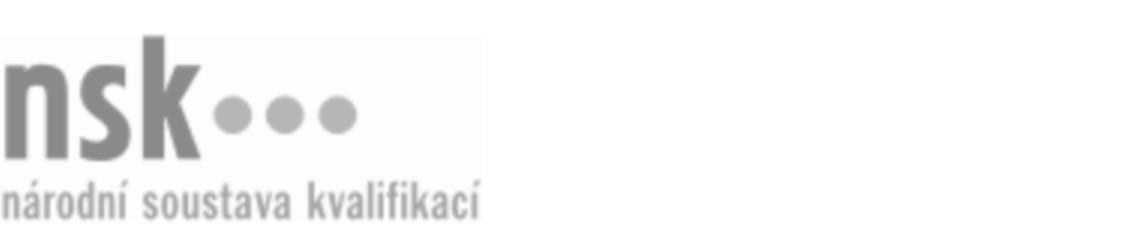 Kvalifikační standardKvalifikační standardKvalifikační standardKvalifikační standardKvalifikační standardKvalifikační standardKvalifikační standardKvalifikační standardPomocný opravář / pomocná opravářka v rostlinné výrobě (kód: 41-135-E) Pomocný opravář / pomocná opravářka v rostlinné výrobě (kód: 41-135-E) Pomocný opravář / pomocná opravářka v rostlinné výrobě (kód: 41-135-E) Pomocný opravář / pomocná opravářka v rostlinné výrobě (kód: 41-135-E) Pomocný opravář / pomocná opravářka v rostlinné výrobě (kód: 41-135-E) Pomocný opravář / pomocná opravářka v rostlinné výrobě (kód: 41-135-E) Pomocný opravář / pomocná opravářka v rostlinné výrobě (kód: 41-135-E) Autorizující orgán:Ministerstvo zemědělstvíMinisterstvo zemědělstvíMinisterstvo zemědělstvíMinisterstvo zemědělstvíMinisterstvo zemědělstvíMinisterstvo zemědělstvíMinisterstvo zemědělstvíMinisterstvo zemědělstvíMinisterstvo zemědělstvíMinisterstvo zemědělstvíMinisterstvo zemědělstvíMinisterstvo zemědělstvíSkupina oborů:Zemědělství a lesnictví (kód: 41)Zemědělství a lesnictví (kód: 41)Zemědělství a lesnictví (kód: 41)Zemědělství a lesnictví (kód: 41)Zemědělství a lesnictví (kód: 41)Zemědělství a lesnictví (kód: 41)Týká se povolání:Dělník ve strojírenské výroběDělník ve strojírenské výroběDělník ve strojírenské výroběDělník ve strojírenské výroběDělník ve strojírenské výroběDělník ve strojírenské výroběDělník ve strojírenské výroběDělník ve strojírenské výroběDělník ve strojírenské výroběDělník ve strojírenské výroběDělník ve strojírenské výroběDělník ve strojírenské výroběKvalifikační úroveň NSK - EQF:222222Odborná způsobilostOdborná způsobilostOdborná způsobilostOdborná způsobilostOdborná způsobilostOdborná způsobilostOdborná způsobilostNázevNázevNázevNázevNázevÚroveňÚroveňDodržování předpisů bezpečnosti práce a požární ochrany při opravách v rostlinné výroběDodržování předpisů bezpečnosti práce a požární ochrany při opravách v rostlinné výroběDodržování předpisů bezpečnosti práce a požární ochrany při opravách v rostlinné výroběDodržování předpisů bezpečnosti práce a požární ochrany při opravách v rostlinné výroběDodržování předpisů bezpečnosti práce a požární ochrany při opravách v rostlinné výrobě22Orientace v technických podkladech pro opravářské práce v rostlinné výroběOrientace v technických podkladech pro opravářské práce v rostlinné výroběOrientace v technických podkladech pro opravářské práce v rostlinné výroběOrientace v technických podkladech pro opravářské práce v rostlinné výroběOrientace v technických podkladech pro opravářské práce v rostlinné výrobě22Ruční obrábění a zpracování kovových materiálů řezáním, stříháním, pilováním, vrtáním, broušením, ohýbánímRuční obrábění a zpracování kovových materiálů řezáním, stříháním, pilováním, vrtáním, broušením, ohýbánímRuční obrábění a zpracování kovových materiálů řezáním, stříháním, pilováním, vrtáním, broušením, ohýbánímRuční obrábění a zpracování kovových materiálů řezáním, stříháním, pilováním, vrtáním, broušením, ohýbánímRuční obrábění a zpracování kovových materiálů řezáním, stříháním, pilováním, vrtáním, broušením, ohýbáním33Svařování kovových součástí používaných v zemědělské výroběSvařování kovových součástí používaných v zemědělské výroběSvařování kovových součástí používaných v zemědělské výroběSvařování kovových součástí používaných v zemědělské výroběSvařování kovových součástí používaných v zemědělské výrobě22Demontáž a montáž strojů a zařízení v rostlinné výroběDemontáž a montáž strojů a zařízení v rostlinné výroběDemontáž a montáž strojů a zařízení v rostlinné výroběDemontáž a montáž strojů a zařízení v rostlinné výroběDemontáž a montáž strojů a zařízení v rostlinné výrobě22Provádění údržby traktoruProvádění údržby traktoruProvádění údržby traktoruProvádění údržby traktoruProvádění údržby traktoru22Provádění údržby a pomocných opravářských prací v rostlinné výroběProvádění údržby a pomocných opravářských prací v rostlinné výroběProvádění údržby a pomocných opravářských prací v rostlinné výroběProvádění údržby a pomocných opravářských prací v rostlinné výroběProvádění údržby a pomocných opravářských prací v rostlinné výrobě22Pomocný opravář / pomocná opravářka v rostlinné výrobě,  28.03.2024 16:42:35Pomocný opravář / pomocná opravářka v rostlinné výrobě,  28.03.2024 16:42:35Pomocný opravář / pomocná opravářka v rostlinné výrobě,  28.03.2024 16:42:35Pomocný opravář / pomocná opravářka v rostlinné výrobě,  28.03.2024 16:42:35Strana 1 z 2Strana 1 z 2Kvalifikační standardKvalifikační standardKvalifikační standardKvalifikační standardKvalifikační standardKvalifikační standardKvalifikační standardKvalifikační standardPlatnost standarduPlatnost standarduPlatnost standarduPlatnost standarduPlatnost standarduPlatnost standarduPlatnost standarduStandard je platný od: 21.10.2022Standard je platný od: 21.10.2022Standard je platný od: 21.10.2022Standard je platný od: 21.10.2022Standard je platný od: 21.10.2022Standard je platný od: 21.10.2022Standard je platný od: 21.10.2022Pomocný opravář / pomocná opravářka v rostlinné výrobě,  28.03.2024 16:42:35Pomocný opravář / pomocná opravářka v rostlinné výrobě,  28.03.2024 16:42:35Pomocný opravář / pomocná opravářka v rostlinné výrobě,  28.03.2024 16:42:35Pomocný opravář / pomocná opravářka v rostlinné výrobě,  28.03.2024 16:42:35Strana 2 z 2Strana 2 z 2